и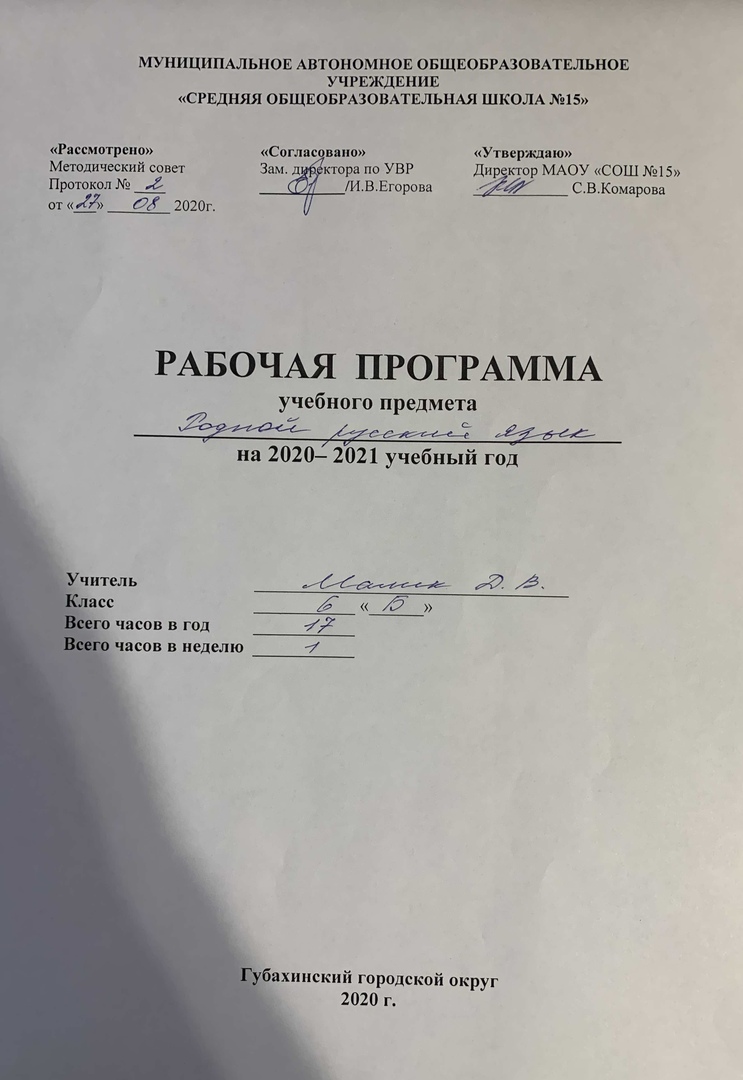 1. Пояснительная запискаРабочая программа учебного предмета «Родной язык (русский)» составлена на основе основной образовательной программы основного общего образования МАОУ «Основная общеобразовательная школа № 15». Рабочая программа по Родному языку (русскому) ориентирована на обучающихся 6-ых классов. Уровень изучения предмета – базовый. Тематическое планирование рассчитано на 1 учебный час в неделю/в две недели, что составляет 17 учебных часов в год. В системе предметов общеобразовательной школы курс Родной язык (русский) представлен в предметной области «Родной язык и родная литература». Назначение предмета «Родной язык (русский)» в основной школе состоит в том, чтобы обеспечить формирование умений и навыков умственного труда: планирование своей работы, поиск рациональных путей ее выполнения, критической оценки результатов. Для обучения родному языку обучающихся 6 класса в МАОУ «Основная общеобразовательная школа № 15» выбран учебник Русский родной язык. 6 класс. Учебник для общеобразовательных организаций. / О. М. Александрова, Ю. Н. Гостева, И. Н. Добротина ; под ред. О. М. Александровой. – М. : Просвещение, 2020. Учебные пособия «Русский родной язык» для 5–9-го классов (авторы: О. М. Александрова, О. В. Загоровская, С. И. Богданов, Л. А. Вербицкая, Ю. Н. Гостева, И. Н. Добротина, А. Г. Нарушевич, Е. И. Казакова, И. П. Васильевых).Главные особенности учебно-методического комплекта (УМК) по Родному языку (русскому) состоят в том, что они обеспечивают преемственность курсов Родного языка (русского) в начальной школе и в последующих классах основной и средней школы, а также в полной мере реализуют принципы деятельностного подхода, что полностью соответствует миссии и целям школы и образовательным запросам обучающихся.  Резервный часы, предусмотренные рабочей программой в количестве 2 часов, планируются для повторения изученного материала.Промежуточная аттестация проводится в форме тестов, контрольных работ.Изучение учебного предмета "Родной язык (русский)" осуществляется в полном объеме на русском языке.Содержание учебного предметаРаздел 1. Язык и культура (6 ч) Краткая история русского литературного языка. Роль церковнославянского (старославянского) языка в развитии русского языка. Диалекты как часть народной культуры. Диалектизмы, их национально-культурное своеобразие. Сведения о диалектных названиях предметов быта, значениях слов, понятиях, не свойственных литературному языку и несущих информацию о способах ведения хозяйства, особенностях семейного уклада, обрядах, обычаях, народном календаре и др. Использование диалектной лексики в произведениях художественной литературы. Иноязычные лексические заимствования как результат взаимодействия национальных культур. Лексика, заимствованная русским языком из языков народов России и мира. Заимствования из славянских и неславянских языков. Причины заимствований. Особенности освоения иноязычной лексики (общее представление). Роль заимствованной лексики в современном русском языке. Пополнение словарного состава русского языка новой лексикой. Современные неологизмы и их группы по сфере употребления и стилистической окраске. Национально-культурная специфика русской фразеологии. Исторические прототипы фразеологизмов. Отражение во фразеологии обычаев, традиций, быта, исторических событий, культуры и т. п. (начать с азов, от доски до доски, приложить руку и т. п. – информация о традиционной русской грамотности и др.). Раздел 2. Культура речи (4 ч) Основные орфоэпические нормы современного русского литературного языка. Произносительные различия в русском языке, обусловленные темпом речи. Стилистические особенности произношения и ударения (литературные‚ разговорные‚ устарелые и профессиональные). Нормы произношения отдельных грамматических форм; заимствованных слов: ударение в форме родительного падежа множественного числа существительных; ударение в кратких формах прилагательных; подвижное ударение в глаголах; ударение в формах глагола прошедшего времени; ударение в возвратных глаголах в формах прошедшего времени мужского рода; ударение в формах глаголов II спряжения на -ить; глаголы звонИть, включИть и др. Варианты ударения внутри нормы: бАловать – баловАть, обеспЕчение – обеспечЕние. Основные лексические нормы современного русского литературного языка. Синонимы и точность речи. Смысловые‚ стилистические особенности употребления синонимов. Антонимы и точность речи. Смысловые‚ стилистические особенности употребления антонимов. Лексические омонимы и точность речи. Смысловые‚ стилистические особенности употребления лексических омонимов. Типичные речевые ошибки‚ связанные с употреблением синонимов‚ антонимов и лексических омонимов в речи. Основные грамматические нормы современного русского литературного языка. Категория склонения: склонение русских и иностранных имён и фамилий; названий географических объектов; именительный падеж множественного числа существительных на -а/-я и -ы/-и (директора, договоры); родительный падеж множественного числа существительных мужского и среднего рода с нулевым окончанием и окончанием -ов (баклажанов, яблок, гектаров, носков, чулок); родительный падеж множественного числа существительных женского рода на -ня (басен, вишен, богинь, тихонь, кухонь); творительный падеж множественного числа существительных 3-го склонения; родительный падеж единственного числа существительных мужского рода (стакан чая – стакан чаю); склонение местоимений‚ порядковых и количественных числительных. Нормативные и ненормативные формы имён существительных. Типичные грамматические ошибки в речи. Нормы употребления форм имён существительных в соответствии с типом склонения (в санаторий – не «санаторию», стукнуть туфлей – не «туфлем»), родом существительного (красного платья – не «платьи»), принадлежностью к разряду одушевлённости-неодушевлённости (смотреть на спутника – смотреть на спутник), особенностями окончаний форм множественного числа (чулок, носков, апельсинов, мандариновё; профессора, паспорта и т. д.). Нормы употребления имён прилагательных в формах сравнительной степени (ближайший – не «самый ближайший»), в краткой форме (медлен – медленен, торжествен – торжественен). Варианты грамматической нормы: литературные и разговорные падежные формы имён существительных. Отражение вариантов грамматической нормы в словарях и справочниках. Речевой этикет. Национальные особенности речевого этикета. Принципы этикетного общения, лежащие в основе национального речевого этикета: сдержанность, вежливость, использование стандартных речевых формул в стандартных ситуациях общения, позитивное отношение к собеседнику. Этика и речевой этикет. Соотношение понятий «этика» – «этикет» – «мораль»; «этические нормы» – «этикетные нормы» – «этикетные формы». Устойчивые формулы речевого этикета в общении. Этикетные формулы начала и конца общения. Этикетные формулы похвалы и комплимента. Этикетные формулы благодарности. Этикетные формулы сочувствия‚ утешения.Раздел 3. Речь. Речевая деятельность. Текст (5 ч) Язык и речь. Виды речевой деятельности. Эффективные приёмы чтения. Предтекстовый, текстовый и послетекстовый этапы работы. Текст как единица языка и речи. Текст, тематическое единство текста. Тексты описательного типа: определение, дефиниция, собственно описание, пояснение. Функциональные разновидности языка. Разговорная речь. Рассказ о событии, бывальщина. Учебно-научный стиль. Словарная статья, её строение. Научное сообщение (устный ответ). Содержание и строение учебного сообщения (устного ответа). Структура устного ответа. Различные виды ответов: ответ-анализ, ответ-обобщение, ответ-добавление, ответ-группировка. Языковые средства, которые используются в разных частях учебного сообщения (устного ответа). Компьютерная презентация. Основные средства и правила создания и предъявления презентации слушателям. Публицистический стиль. Устное выступление. Язык художественной литературы. Описание внешности человека. Резерв учебного времени – 2 ч.Тематическое планированиеТематическое планирование4.Планируемые результаты освоения учебного предметаЛичностные результаты освоения предмета  У обучающегося будут сформированы:Готовность и способность обучающихся к саморазвитию и самообразованию на основе мотивации к обучению и познанию; готовность и способность осознанному выбору и построению дальнейшей индивидуальной траектории образования на базе ориентировки в мире профессий и профессиональных предпочтений, с учетом устойчивых познавательных интересов.Обучающийся получит возможность сформировать:Сформированность целостного мировоззрения, соответствующего современному уровню развития науки и общественной практики, учитывающего социальное, культурное, языковое, духовное многообразие современного мира.Осознанное, уважительное и доброжелательное отношение к другому человеку, его мнению, мировоззрению, культуре, языку, вере, гражданской позиции. Готовность и способность вести диалог с другими людьми и достигать в нем взаимопонимания (идентификация себя как полноправного субъекта общения, готовность к конструированию образа партнера по диалогу, готовность к конструированию образа допустимых способов диалога, готовность к конструированию процесса диалога как конвенционирования интересов, процедур, готовность и способность к ведению переговоров). Метапредметные результаты освоения предметаРегулятивные универсальные учебные действияОбучающийся сможет:анализировать существующие и планировать будущие образовательные результаты;идентифицировать собственные проблемы и определять главную проблему;формулировать учебные задачи как шаги достижения поставленной цели деятельности;определять необходимые действие(я) в соответствии с учебной и познавательной задачей и составлять алгоритм их выполнения;обосновывать и осуществлять выбор наиболее эффективных способов решения учебных и познавательных задач;определять/находить, в том числе из предложенных вариантов, условия для выполнения учебной и познавательной задачи;Обучающийся получит возможность научиться:отбирать инструменты для оценивания своей деятельности, осуществлять самоконтроль своей деятельности в рамках предложенных условий и требований;оценивать свою деятельность, аргументируя причины достижения или отсутствия планируемого результата;находить достаточные средства для выполнения учебных действий в изменяющейся ситуации и/или при отсутствии планируемого результата;оценивать продукт своей деятельности по заданным и/или самостоятельно определенным критериям в соответствии с целью деятельности;Познавательные универсальные учебные действия. Обучающийся сможет:выделять общий признак двух или нескольких предметов или явлений и объяснять их сходство;определять обстоятельства, которые предшествовали возникновению связи между явлениями, из этих обстоятельств выделять определяющие, способные быть причиной данного явления, выявлять причины и следствия явлений;вербализовать эмоциональное впечатление, оказанное на него источником;объяснять явления, процессы, связи и отношения, выявляемые в ходе познавательной и исследовательской деятельности (приводить объяснение с изменением формы представления; объяснять, детализируя или обобщая; объяснять с заданной точки зрения);делать вывод на основе критического анализа разных точек зрения, подтверждать вывод собственной аргументацией или самостоятельно полученными данными.Обучающийся получит возможность научиться:строить доказательство: прямое, косвенное, от противного;анализировать/рефлексировать опыт разработки и реализации учебного проекта, исследования (теоретического, эмпирического) на основе предложенной проблемной ситуации, поставленной цели и/или заданных критериев оценки продукта/результата.Коммуникативные универсальные учебные действия. Обучающийся научится:Умение организовывать учебное сотрудничество и совместную деятельность с учителем и сверстниками; работать индивидуально и в группе: находить общее решение и разрешать конфликты на основе согласования позиций и учета интересов; формулировать, аргументировать и отстаивать свое мнение. определять возможные роли в совместной деятельности;играть определенную роль в совместной деятельности;принимать позицию собеседника, понимая позицию другого, различать в его речи: мнение (точку зрения), доказательство (аргументы), факты; гипотезы, аксиомы, теории;определять свои действия и действия партнера, которые способствовали или препятствовали продуктивной коммуникации;строить позитивные отношения в процессе учебной и познавательной деятельности;Обучающийся получит возможность научиться:Умение осознанно использовать речевые средства в соответствии с задачей коммуникации для выражения своих чувств, мыслей и потребностей для планирования и регуляции своей деятельности; владение устной и письменной речью, монологической контекстной речью. определять задачу коммуникации и в соответствии с ней отбирать речевые средства;отбирать и использовать речевые средства в процессе коммуникации с другими людьми (диалог в паре, в малой группе и т. д.);представлять в устной или письменной форме развернутый план собственной деятельности;соблюдать нормы публичной речи, регламент в монологе и дискуссии в соответствии с коммуникативной задачей;высказывать и обосновывать мнение (суждение) и запрашивать мнение партнера в рамках диалога;Предметные результаты освоения учебного предметаОбучающийся научится:совершенствованию видов речевой деятельности (аудирования, чтения, говорения и письма), обеспечивающих эффективное взаимодействие с окружающими людьми в ситуациях формального и неформального межличностного и межкультурного общения;пониманию определяющей роли языка в развитии интеллектуальных и творческих способностей личности в процессе образования и самообразования;использованию коммуникативно-эстетических возможностей родного языка;расширению и систематизации научных знаний о родном языке;осознанию взаимосвязи его уровней и единиц; освоение базовых понятий лингвистики, основных единиц и грамматических категорий родного языка;формированию навыков проведения различных видов анализа слова (фонетического, морфемного, словообразовательного, лексического, морфологического), синтаксического анализа словосочетания и предложения, а также многоаспектного анализа текста;обогащению активного и потенциального словарного запаса, расширению объема используемых в речи грамматических средств для свободного выражения мыслей и чувств на родном языке адекватно ситуации и стилю общения;овладению основными стилистическими ресурсами лексики и фразеологии родного языка, основными нормами родного языка (орфоэпическими, лексическими, грамматическими, орфографическими, пунктуационными), нормами речевого этикета;приобретению опыта их использования в речевой практике при создании устных и письменных высказываний;стремлению к речевому самосовершенствованию;формированию ответственности за языковую культуру как общечеловеческую ценность. Обучающийся получит возможность научиться:«Язык и культура»: приводить примеры, которые доказывают, что изучение русского языка позволяет лучше узнать историю и культуру страны; распознавать диалектизмы; объяснять национально-культурное своеобразие диалектизмов (в рамках изученного); понимать и истолковывать значения русских слов с национально-культурным компонентом, правильно употреблять их в речи (в рамках изученного); приводить примеры национального своеобразия, богатства, выразительности русского родного языка (в рамках изученного); понимать и истолковывать значения фразеологических оборотов с национально-культурным компонентом; комментировать (в рамках изученного) историю происхождения таких фразеологических оборотов; уместно употреблять их; правильно употреблять пословицы, поговорки, крылатые слова и выражения; характеризовать процесс заимствования иноязычных слов как результат взаимодействия национальных культур (на конкретных примерах); целесообразно употреблять иноязычные слова и заимствованные фразеологизмы; объяснять происхождение названий русских городов (в рамках изученного); регулярно использовать словари, в том числе толковые словари, словари иностранных слов, фразеологические словари, словари пословиц и поговорок, крылатых слов и выражений; словари синонимов, антонимов. «Культура речи»: соблюдать нормы ударения в отдельных грамматических формах имён существительных, имён прилагательных; глаголов (в рамках изученного); различать варианты орфоэпической и акцентологической нормы; употреблять слова с учётом произносительных вариантов современной орфоэпической нормы; употреблять слова в соответствии с их лексическим значением и требованием лексической сочетаемости; корректно употреблять термины в учебно-научном стиле речи (в рамках изученного); употреблять имена существительные, имена прилагательные, глаголы с учётом стилистических норм современного русского языка (в рамках изученного); анализировать и различать типичные речевые ошибки; редактировать текст с целью исправления речевых ошибок; выявлять и исправлять речевые ошибки в устной и письменной речи; редактировать предложения с целью исправления грамматических ошибок; анализировать и оценивать с точки зрения норм современного русского литературного языка чужую и собственную речь; корректировать речь с учётом её соответствия основным нормам современного литературного языка; соблюдать русскую этикетную вербальную и невербальную манеру общения; использовать принципы этикетного общения, лежащие в основе национального русского речевого этикета; использовать толковые, в том числе мультимедийные, словари для определения лексического значения слова и особенностей его употребления; использовать орфоэпические, в том числе мультимедийные, орфографические словари для определения нормативных вариантов произношения и правописания; использовать словари синонимов, антонимов‚ омонимов‚ паронимов для уточнения значения слов, подбора к ним синонимов, антонимов‚ омонимов‚ паронимов, а также в процессе редактирования текста; использовать грамматические словари и справочники для уточнения нормы формообразования, словоизменения и построения словосочетания и предложения; опознавания вариантов грамматической нормы; в процессе редактирования текста; использовать орфографические словари и справочники по пунктуации для определения нормативного написания слов и постановки знаков препинания в письменной речи. «Речь. Речевая деятельность. Текст»: владеть основными правилами информационной безопасности при общении в социальных сетях; владеть умениями информационной переработки прослушанного или прочитанного текста; основными способами и средствами получения, переработки и преобразования информации; создавать тексты в жанре ответов разных видов; уместно использовать жанры разговорной речи в ситуациях неформального общения; создавать тексты как результат проектной (исследовательской) деятельности; строить устные учебно-научные сообщения (ответы на уроке) различных видов. № п/пНазвание разделаКоличествочасов№ п/пНазвание разделаКоличествочасов1.Язык и культура62.Культура речи 43.Речь. Речевая деятельность. Текст54.Резерв2ИтогоИтого17№ урокаСодержание материалаПланируемые результатыПланируемые результатыПланируемые результатыДата проведения урока№ урокаСодержание материалапредметныеметапредметныеличностныеЯзык и культура (6 ч.)Язык и культура (6 ч.)Язык и культура (6 ч.)Язык и культура (6 ч.)Язык и культура (6 ч.)Язык и культура (6 ч.)1Из истории русского литературного языкаОсознание роли русского языка в жизни общества и в жизни отдельного человека; понимание языка как постоянно развивающегося явления, имеющего объективные законы развития; понимание роли старославянского языка.Регулятивные: умение самостоятельно формулировать цель деятельности, составление алгоритма выполнения задания. Познавательные: использование приёмов отбора и систематизации материала по заданной теме; преобразование полученной информации для выполнения задания. Коммуникативные: умение создавать монологическое устное высказывание с учётом поставленной задачи; ясно, последовательно и точно излагать свою точку зрения; участвовать в коллективном обсуждении проблем.Сформированность чувства гордости за свою Родину, народ, историю; сформированность ответственности за языковую культуру как общечеловеческую ценность; знание знаменательных для Отечества исторических событий.1Из истории русского литературного языкаОсознание роли русского языка в жизни общества и в жизни отдельного человека; понимание языка как постоянно развивающегося явления, имеющего объективные законы развития; понимание роли старославянского языка.Регулятивные: умение самостоятельно формулировать цель деятельности, составление алгоритма выполнения задания. Познавательные: использование приёмов отбора и систематизации материала по заданной теме; преобразование полученной информации для выполнения задания. Коммуникативные: умение создавать монологическое устное высказывание с учётом поставленной задачи; ясно, последовательно и точно излагать свою точку зрения; участвовать в коллективном обсуждении проблем.Сформированность чувства гордости за свою Родину, народ, историю; сформированность ответственности за языковую культуру как общечеловеческую ценность; знание знаменательных для Отечества исторических событий.2Диалекты как часть народной культурыПонимание взаимодействия литературного языка и диалектов; общее представление об активных процессах в современном русском языке.Регулятивные: умение составлять алгоритм выполнения задания; умение выбирать действия и необходимые ресурсы для выполнения задания. Познавательные: владение навыками получения необходимой информации из словарей разных типов. Коммуникативные: умение полно и точно выражать свои мысли в соответствии с задачами и условиями общения.Сформированность чувства гордости за свою Родину, знание знаменательных для Отечества исторических событий; осознание ответственности за языковую культуру как общечеловеческую ценность, выражающуюся в стремлении сохранить эту ценность в своей речевой практике.3Лексические заимствования как результатвзаимодействия национальных культурЗнание заимствованных слов и уместное их использование в повседневной речи.Регулятивные: умение самостоятельно формулировать цель деятельности; умение выбирать действия и необходимые ресурсы для выполнения задания. Познавательные: использование приёмов отбора и систематизации материала по заданной теме. Коммуникативные: восприятие текста с учётом поставленной учебной задачи.Стремление к речевому самосовершенствованию; знание имён деятелей, внёсших значительный вклад в историю культуры и науки России.4Особенности освоения иноязычной лексики.Знание заимствованных слов и уместное их использование в повседневной речи.Регулятивные: умение самостоятельно формулировать цель деятельности; умение выбирать действия и необходимые ресурсы для выполнения задания. Познавательные: использование приёмов отбора и систематизации материала по заданной теме. Коммуникативные: восприятие текста с учётом поставленной учебной задачи.Стремление к речевому самосовершенствованию; знание имён деятелей, внёсших значительный вклад в историю культуры и науки России.5Современные неологизмы.Отражение во фразеологии истории и культуры народа.Понимание процесса перехода неологизмов в активный словарный запас.Понимание фразеологических оборотов с национальнокультурным компонентом; умение использовать их в повседневной речи; усовершенствовать умение пользоваться фразеологическими словарями. Регулятивные: умение выбирать действия и необходимые ресурсы для выполнения задания. Познавательные: получение навыков познавательной, учебно-исследовательской и проектной деятельности, навыков разрешения проблем; владение навыками получения необходимой информации из словарей разных типов; умение читать и интерпретировать схему. Коммуникативные: умение полно и точно выражать свои мысли в соответствии с задачами и условиями общенияСформированность основ российской гражданской идентичности, патриотизма, уважения к своему народу, чувства ответственности перед Родиной; понимание ценности родного языка как основного инструмента интеллектуального, творческого развития личности6Современные фразеологизмы.Культура речи (4 ч.)Культура речи (4 ч.)Культура речи (4 ч.)Культура речи (4 ч.)Культура речи (4 ч.)7Стилистические особенности произношения и ударения.Нормы произношения отдельных грамматических форм.Понимание фразеологических оборотов с национальнокультурным компонентом; умение использовать их в повседневной речи; использование фразеологических словарей.Регулятивные: умение контролировать процесс выполнения задания; корректировать работу по ходу её выполнения. Познавательные: владение навыками получения необходимой информации из словарей разных типов; умение читать и интерпретировать схему. Коммуникативные: умение полно и точно выражать свои мысли в соответствии с задачами и условиями общения; составлять устное высказывание на заданную тему.Сформированность основ российской гражданской идентичности, патриотизма, уважения к своему народу, чувства ответственности перед Родиной; понимание ценности родного языка как основного инструмента интеллектуального, творческого развития личности.8Синонимы и точность речи.Антонимы и точность речи.Лексические омонимы и точность речи.Усовершенствование умения использовать словари синонимов, антонимов и омонимов для уточнения значения слов, выбора синонимов, омонимов, антонимов; редактирование текста с целью исправления ошибок; стремление к совершенст вованию собственной речевой деятельности. Регулятивные: умение самостоятельно формулировать цель деятельности, составление алгоритма выполнения задания. Познавательные: использование приёмов отбора и систематизации материала по заданной теме; преобразование полученной информации для выполнения задания. Коммуникативные: восприятие текста с учётом поставленной учебной задачи; умение полно и точно выражать свои мысли в соответствии с задачами и условиями общения.Нравственное сознание и поведение на основе усвоения общечеловеческих ценностей; эстетическое отношение к миру; понимание ценности родного языка как основного инструмента интеллектуального, творческого развития личности.9Особенности склонения имён собственных.Нормы употребления имён существительных.Использование толковых, орфографических, в том числе мультимедийных, словарей для опре-деления лексического значения слова; употребление заимствованных несклоняемых имён существительных; склонение русских и иностранных имён и фамилий; названий географических объектов.Регулятивные: умение выбирать действия и необходимые ресурсы для выполнения задания. Познавательные: владение навыка ми получения необходимой инфор мации из словарей разных типов. Коммуникативные: умение создавать монологическое устное высказывание с учётом поставленной задачи; ясно, последовательно и точно излагать свою точку зрения.Нравственное сознание и поведение на основе усвоения общечеловеческих ценностей; толерантное сознание и поведение в поли культурном мире, готовность и способность вести диалог с другими людьми.10Нормы употребления имён прилагательных, числительных, местоимений. Речевой этикет.Умение склонять местоимения‚ порядковые и количественные числительные. Умение употреблять в речи имена прилагательные в формах сравнительной и превосходной степенях.Регулятивные: умение выбирать действия и необходимые ресурсы для выполнения задания. Познавательные: использование приёмов отбора и систематизации материала по заданной теме; преобразование получен ной информации для выполнения задания. Коммуникативные: умение создавать монологическое устное высказывание с учётом поставленной задачи; ясно, последовательно и точно излагать свою точку зрения.Осознание чувства гордости за свою Родину; эстетическое отношение к миру. Понимание ценности родного языка как основного инструмента интеллектуального, творческого развития личности.Речь. Текст (5 ч.)Речь. Текст (5 ч.)Речь. Текст (5 ч.)Речь. Текст (5 ч.)Речь. Текст (5 ч.)11Эффективные приёмы чтенияОвладение приёмами осмысленного чтения; приёмами анализа текста.Регулятивные: умение самостоятельно формулировать цель деятельности, составление алгоритма выполнения задания. Познавательные: использование приёмов отбора и систематизации материала по заданной теме; преобразование полученной информации для выполнения задания. Коммуникативные: восприятие текста с учётом поставленной учебной задачи.Чувство гордости за свою Родину, знание знаменательных для Отечества исторических событий и осознание своей причастности к истории и своей гражданской идентичности; формирование основ экологической культуры, соответствующей современному уровню экологического мышления.12Этапы работы с текстом.Тематическое единство текста.Умение выделять признаки текста, определять композицию, основную мысль, ключевые слова, микротемы.Регулятивные: умение выбирать действия для выполнения задания; составление алгоритма выполнения задания. Познавательные: использование приёмов отбора и систематизации материала по заданной теме. Коммуникативные: умение создавать письменный текст с использованием разных типов текста (речи).Формирование основ экологической культуры, соответствующей современному уровню экологического мышления.13Тексты описательного типа.Разговорная речь. Рассказ о событии. Бывальщина.Понимание особенностей типа текста (речи) описание, составление текста. Умение выбирать слова, наиболее соответствующие описываемой ситуации или явлению.Регулятивные: умение самостоятельно формулировать цель деятельности; умение выбирать действия и необходимые ресурсы для выполнения задания. Познавательные: получение навыков построения речевого высказывания. Коммуникативные: умение создавать письменный текст-описание.Нравственное сознание и поведение на основе усвоения общечеловеческих ценностей; сформированность основ экологической культуры, соответствующей современному уровню экологического мышления.14Научный стиль. Словарная статья.Научное сообщение. Устный ответ.Умение выбирать слова, наиболее соответствующие описываемой ситу ации или явлению; употреблять термины в научном стиле речи. Формирование представления о функциях словарей, структуре словарной статьи и особенностях её написания.Регулятивные: умение выбирать действия и необходимые ресурсы для выполнения задания. Познавательные: составление плана последовательности действий; владение навыками получения необходимой информации из словарей разных типов; использование приёмов отбора и систематизации материала по заданной теме; преобразование полученной информации для выполнения задания. Коммуникативные: умение создавать письменный текст.Нравственное сознание и поведение на основе усвоения общечеловеческих ценностей; сформированность мировоззрения, соответствующего современному уровню развития науки.15Виды ответов.Умение перерабатывать полученную информацию, составлять на основе прочитанного текста презентацию.Регулятивные: умение самостоятельно формулировать цель деятельности, составление алгоритма выполнения задания. Познавательные: получение навыков познавательной, учебно-исследовательской и проектной деятельности, навыков разрешения проблем. Коммуникативные: умение использовать средства информационных и коммуникационных технологий в решении поставленных задач.Чувство гордости за свою Родину, народ, историю; знание знаменательных для Отечества исторических событий; сформированность ответственности за языковую культуру как общечеловеческую ценность.16-17Резерв.